YOUR NAME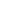 City, State abbreviation	 (000) 000-0000you@emailaddress.com	linkedin.com/in/yourprofile1-3 lines explaining your professional background, objectives, and personality, and how these align.EDUCATIONName of School — City, State abbreviationDegree, YEARPROFESSIONAL EXPERIENCECompany name 1 — City, State abbreviationYour Job Title	MM/YYYY - MM/YYYY1-3 bullet points describing your day-to-day responsibilities, team size and structure, and/or reason for leaving.Company name 2 — City, State abbreviationYour Job Title	MM/YYYY - MM/YYYY1-3 bullet points describing your day-to-day responsibilities, team size and structure, and/or reason for leaving.RELATED VOLUNTEER/INTERNSHIP EXPERIENCEVolunteer Title 1, Organization name	MM/YYYY - MM/YYYY1-3 bullet points describing your activities.Volunteer Title 2, Organization name	MM/YYYY - MM/YYYY1-3 bullet points describing your activities.RELEVANT SKILLSList of relevant and valuable skills in bullet point format.CERTIFICATIONS/ACTIVITIESClubs you were involved with, projects you worked on, etc.Name of Certification 1, Accrediting Body, Date of Achievement